Қазақстан Республикасының Денсаулық сақтау министрлігіПриказ Министра здравоохранения Республики Казахстан от 28 декабря 2023 года№ 175. Зарегистрирован в Министерстве юстиции Республики Казахстан 28 декабря 2023 года № 33834Министерство здравоохранения Республики КазахстанО внесении изменений в некоторые приказы Министра здравоохранения Республики КазахстанПРИКАЗЫВАЮ:1. Внести в приказ Министра здравоохранения Республики Казахстан от 16 октября 2020 года № ҚР ДСМ-134/2020 «Об утверждении правил определения и перечня видов высокотехнологичной медицинской помощи, а также критерии, согласно которым виды высокотехнологичной медицинской помощи переходят в перечень услуг специализированной медицинской помощи» (зарегистрирован в Реестре государственной регистрации нормативных правовых актов под № 21471) следующие изменения:в правилах определения и перечня видов высокотехнологичной медицинской помощи, а также критерии, согласно которым виды высокотехнологичной медицинской помощи переходят в перечень услуг специализированной медицинской помощи, утвержденных приложением 1 к указанному приказу:пункты 3, 4 изложить в следующей редакции:«3. Критерии перевода видов ВТМП в перечень услуг СМП включают всебя:QR-код содержит данные ЭЦП должностного лица РГП на ПХВ «ИЗПИ»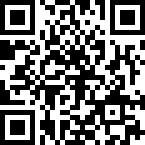 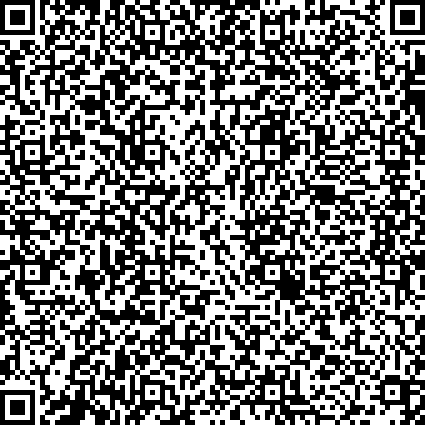 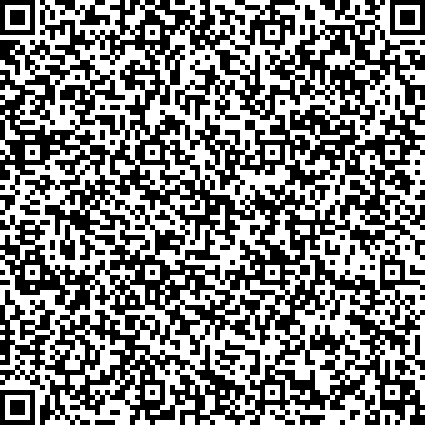 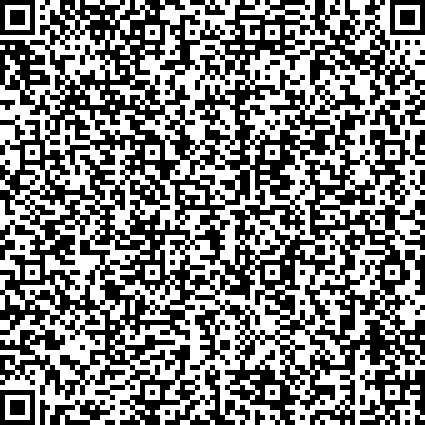 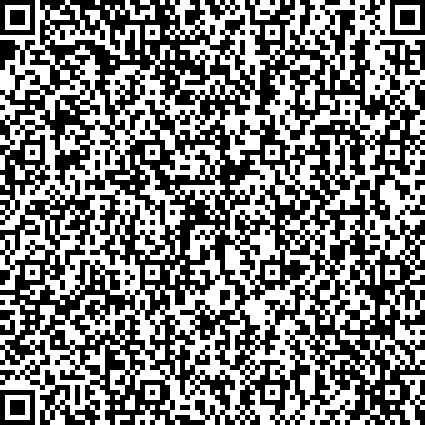 QR-код содержит ссылку на данный документ в ЭКБ НПА РКуровень трансферта технологий с республиканского уровня на региональный уровень (клиники областного и городского значения, в том числе частные) свыше 75 % в 5 (пять) регионов и более по географическому принципу (северный, южный, восточный, западный и центральный регионы);затратоемкость – стоимость услуги ниже средне-арифметической стоимости всех услуг, входящих в перечень видов высокотехнологичной медицинской помощи, определяемых в соответствии с пунктом 4 статьи 124 Кодекса;редкость – оказание услуги более чем 1 раз в год на 100 000 населения;удельный вес летальных случаев и осложнений ниже среднегодового значения 10 %.4. Критерии рассматриваются в совокупности, при этом исключаются технологии, соответствующие 4 критериям.»;перечень видов высокотехнологичной медицинской помощи, утвержденный приложением 2 к указанному приказу, изложить в новой редакции согласно приложению 1 к настоящему приказу.Внести в приказ Министра здравоохранения Республики Казахстан от 8 декабря 2020 года № ҚР ДСМ-238/2020 «Об утверждении правил оказания специализированной, в том числе высокотехнологичной медицинской помощи» (зарегистрирован в Реестре государственной регистрации нормативных правовых актов под № 21746) следующее изменение:приложение 2 к Правилам оказания специализированной, в том числе высокотехнологичной медицинской помощи, утвержденным указанным приказом (далее - Правила), изложить в новой редакции согласно приложению 2 к настоящему приказу;приложение 3 к Правилам изложить в новой редакции согласно приложению 3 к настоящему приказу.Департаменту организации медицинской помощи Министерства здравоохранения Республики Казахстан в установленном законодательством Республики Казахстан порядке обеспечить:государственную регистрацию настоящего приказа в Министерстве юстиции Республики Казахстан;размещение настоящего приказа на интернет-ресурсе Министерства здравоохранения Республики Казахстан после его официального опубликования;в течение десяти рабочих дней после государственной регистрации настоящего приказа в Министерстве юстиции Республики Казахстан представление в Юридический департамент Министерства здравоохранения Республики Казахстан сведений об исполнении мероприятий, предусмотренных подпунктами 1) и 2) настоящего пункта.Контроль за исполнением настоящего приказа возложить на курирующего вице-министра здравоохранения Республики Казахстан.Настоящий приказ вводится в действие по истечении десяти календарных дней после дня его первого официального опубликования.Министр здравоохранения Республики Казахстан	А. ҒиниятПриложение 1 к приказу Министр здравоохранения Республики Казахстанот 28 декабря 2023 года№ 175Приложение 2 к приказу Министра здравоохранения Республики Казахстанот 16 октября 2020 года№ ҚР ДСМ-134/2020Перечень видов высокотехнологичной медицинской помощиПриложение 2 к приказу Министр здравоохранения Республики Казахстанот 28 декабря 2023 года№ 175Приложение 2к Правилам оказания специализированной, в том числе высокотехнологичной медицинской помощиКритерии к организациям здравоохранения, оказывающим высокотехнологичную медицинскую помощь* Проведение до и после кохлеарной реабилитации**Дополнительные описания к организациям здравоохранения, оказывающим услуги искусственного оплодотворения в рамках гарантированного объема бесплатной медицинской помощи и системе обязательного социального медицинского страхования:продолжительность работы организации здравоохранения в области искусственного оплодотворения не менее трех лет;количество лечебных циклов искусственного оплодотворения не менее 300 циклов в год;частота наступления беременности на перенос эмбрионов – не менее 33 %;частота рождения детей на число переносов - не менее 25 %.Приложение 3 к приказу Министр здравоохранения Республики Казахстанот 28 декабря 2023 года№ 175Приложение 3к Правилам оказания специализированной,в том числе высокотехнологичной медицинской помощиФормаЗаключение о соответствии организации здравоохранения к предоставлениювысокотехнологичной медицинской помощи на период с « » 20  года по «» 20  года.Организация здравоохранения  (полное юридическое наименование)Наименование оказываемого вида высокотехнологичной медицинской помощи:  Примечание: Заполняется территориальным подразделением государственного органа в сфере медицинского и фармацевтического контроля.№Код высокотехнологичной медицинской услугиНаименование вида высокотехнологичной медицинской помощи100.50Имплантация бивентрикулярного электрокардиостимулятора без упоминания дефибриллято- ра системы в целом (CRT-P)200.51Имплантация бивентрикулярного дефибриллятора, системы в целом (CRT-D)300.65Чрезкожная имплантация стентов во внутричерепные артерии400.93Забор органа и (или) ткани от кадавра для трансплантации501.53Лобэктомия головного мозга при эпилепсии602.93Имплантация или замена электрода (электродов) интракраниального нейростимулятора703.7992Операции с применением рамочной стереотаксической системы803.7993Имплантация нейростимулятора головного мозга с применением стереотаксической системы903.93Имплантация или замена электрода (электродов) спинального нейростимулятора1020.95Имплантация электромагнитного слухового аппарата1133.5Трансплантация легких1233.6Комбинированная трансплантация комплекса «сердце – легкое»1335.05Эндоваскулярная замена аортального клапана1435.11Открытая вальвулопластика аортального клапана без замены1535.12Открытая вальвулопластика митрального клапана без замены1635.121Баллонная вальвулопластика стеноза митрального клапана1735.14Отрытая вальвулопластика трехстворчатого клапана без замены1835.21Открытая и другая замена аортального клапана тканевым трансплантантом1935.23Открытая и другая замена митрального клапана тканевым трансплантантом2035.33Аннулопластика2135.55Устранение дефекта межжелудочковой перегородки путем протезирования, закрытым мето- дом2235.82Полное восстановление аномального соединения легочных вен2335.83Полное восстановление артериального ствола2435.84Полное восстановление транспозиции магистральных сосудов, не классифицируемое в дру- гих рубриках2535.91Межпредсердная транспозиция венозного оттока2635.9900Протезирование клапанов сердца с использованием интраоперационной радиочастотной абла- ции2735.991Клипирование митрального клапана2836.1000Аортокоронарное шунтирование с использованием интраоперационной радиочастотной абла- ции2936.16Двойное внутреннее маммарно - коронарное шунтирование3037.32Иссечение аневризмы сердца3137.35Парциальная вентрикулэктомия3237.36Иссечение, деструкция или удаление левого ушка предсердия3337.51Трансплантация сердца3437.66Введение имплантируемой вспомогательной сердечной системы3537.76Замена трансвенозного атриального и (или) вентрикулярного электрода (электродов)3637.94Имплантация автоматического кардиовертера и (или) дефибриллятора3737.941Замена автоматического кардиовертера и (или) дефибриллятора, системы в целом3837.96Имплантация только генератора импульсов автоматического кардиовертера и (или) дефи- бриллятора3938.12Эндартерэктомия других артерий головы и шеи4038.34Резекция аорты с анастомозом4138.341Коррекция перерыва дуги аорты4239.28Экстра-интракраниальное васкулярное шунтирование4339.591Пластика аорто-легочного окна4439.65Экстракорпоральная мембранная оксигенация4539.72Эндоваскулярная (тотальная) эмболизация или окклюзия сосудов головы и шеи4639.73Эндоваскулярная имплантация протеза в грудную аорту4739.731Стентирование коарктации аорты4841.01Трансплантация мезенхимальных стволовых клеток костного мозга4941.04Трансплантация аутологичных гемопоэтических стволовых клеток без очистки5041.05Трансплантация аллогенных гемопоэтических стволовых клеток без очистки5141.06Трансплантация пуповинных стволовых клеток5241.10Трансплантация фетальных стволовых клеток5350.52Трансплантация печени от посмертного донора5450.59Другая трансплантация печени5552.53Радикальная субтотальная панкреатэктомия5652.80Трансплантация поджелудочной железы, неуточненная5754.970.059Гипертермическая интраперитонеальная химиотерапия (HIPEC) перитонеального канцерома- тоза5855.5016Радикальная нефрэктомия с тромбэктомией5955.62Трансплантация почки от посмертного донора6056.7404Уретероцистонеостомия по модифицированному методу политано-летбеттера с дополнитель- ным антирефлюксным механизмом по Блохину6163.8301Микрохирургическая инвагинационная вазоэпидидимостомия при обструктивной азооспер- мии6269.921Классическое экстракорпоральное оплодотворение, длинный протокол6369.922Классическое экстракорпоральное оплодотворение, короткий протокол6469.923Экстракорпоральное оплодотворение с проведением ИКСИ (интрацитоплазматическая инъек- ция сперматозоида в яйцеклетку), длинный протокол6569.924Экстракорпоральное оплодотворение с проведением ИКСИ (интрацитоплазматическая инъек- ция сперматозоида в яйцеклетку), короткий протокол6678.191Применение внешнего фиксирующего устройства на кости таза, требующих этапной коррек- ции6781.041Спондиллодез грудного и поясничного позвонков, передний доступ, с фиксацией внутренни- ми транспедикулярными системами и кейджами6881.042Спондиллодез грудного и поясничного позвонков, передний доступ, с внутренней фиксацией эндокорректорами6981.062Спондиллодез поясничного и крестцового позвонков, передний доступ, с внутренней фикса- цией эндокорректорами7081.073Спондиллодез поясничного и крестцового позвонков, боковой поперечный доступ, протези- рование диска7181.53Ревизия замены тазобедренного сустава, неуточненная7281.55Ревизия замены коленного сустава, неуточненная7381.9610Замена сустава и (или) кости при опухоли костей7486.310.058Электрохимиотерапия7586.66Аллотрансплантация кожи7692.201Высокодозная брахитерапия рака предстательной железы7792.202Интерстициальная лучевая терапия (брахитерапия) локализованного рака предстательной же- лезы7892.203Высокодозная брахитерапия при раке женских половых органов7992.291Радио-йод терапия заболеваний щитовидной железы8092.247Дистанционная лучевая терапия с использованием фотонов на линейном ускорителе8192.321Радиохирургический метод лечения заболеваний центральной нервной системы с применени- ем аппарата Гамма-нож8299.791Заготовка стволовых гемопоэтических клеток крови№КодыНаиме- нование видов высоко- техноло- гичной меди- цин- ской по- мощиКритерии к кадрамКритерии к медицинским изделиям100.50Имплан- тация бивен- трику- лярного электро- кардио- стиму- лятора без упо- мина- ния де- фибрил- ляции систе- мы в це- лом (CRT-P)Наличие в штате специалиста, имеющего сертификат «Кардиология (интервенцион- ная кардиология) (взрослая)» или «Кардио- логия (интервенционная аритмология) (взрослая)» или «Кардиология (интервенци- онная кардиология) (детская)» или «Кар- диология (интервенционная аритмология) (детская)» или «Кардиохирургия (взрослая, детская)», стаж работы по специальностине менее 3 лет, свидетельство о повышении квалификации по вопросам аритмологии не менее 108 часов за последние 5 лет, допуск к работе с источниками ионизирующего из- лучения.Ангиографическая установка с системой гемодина- мики.200.51Имплан- тация бивен- трику- лярного дефи-Наличие в штате специалиста, имеющего сертификат по специальности «Кардиоло- гия (интервенционная кардиология) (взрос- лая)» или «Кардиология (интервенционная аритмология) (взрослая)» или «Кардиоло- гия (интервенционная кардиология) (дет-Ангиографическая установка с системой гемодина- мики.брилля- тора си- стемы в целом (CRT-D)ская)» или «Кардиология (интервенцион- ная аритмология) (детская)» или «Кардио- хирургия (взрослая, детская)», стаж работы по специальности не менее 3 лет, свиде- тельство о повышении квалификации по во- просам аритмологии не менее 108 часов за последние 5 лет, допуск к работе с источни- ками ионизирующего излучения.300.65Чрез- кожная имплан- тация стентов во внут- ричереп- ные ар- терииНаличие в штате специалиста, имеющего сертификат по специальности «Нейрохи- рургия (взрослая, детская)», стаж работы по специальности не менее 5 лет, свиде-тельство о повышении квалификации по во- просам эндоваскулярной нейрохирургии не менее 432 часов за последние 3 года. Опыт самостоятельных эндоваскулярных опера- ций на сосудах головного мозга не менее50 в год. Допуск к работе с источниками ионизирующего излучения.Биплановая ангиографическая установка. Магнитно- резонансный томограф с магнитным полем не менее 1,5 тесла. Компьютерный томограф. Интраопераци- онный мониторинг гемодинамики. Наркозно-дыха- тельный аппарат.400.93Забор органа и (или) ткани от ка- давра для транс- планта- цииНаличие в штате не менее двух специали- стов, имеющих сертификат по специально- сти «Общая хирургия (трансплантология)», стаж работы в отделении трансплантации не менее 3 лет, свидетельство о повышении квалификации по трансплантации органовв объеме не менее 108 часов за последние 3 года.Аппарат для гемодиализа и гемодиафильтрации - не менее 2, аппарат ультразвуковой с доплером –- не менее 2, компьютерный томограф – 1, ангиограф - 1, коагулятор операционный - не менее 2, отсос аспи- рационный - 2, дозатор лекарственных средств - 4, электрокардиограф - 1, аппарат искусственной вен- тиляции легких - 2, набор инструментов микрохи- рургический – 2, набор инструментов сосудистый - 2, набор хирургического инструментария (ранорас- ширитель) – 2, монитор для наблюдения за пациен- том - 2, весы для определения массы тела пациента1, контейнер для транспортировки донорского ор- гана – 3, анализатор кислотно-щелочного состояния1, аспиратор ультразвуковой хирургический – 1.501.53Лобэк- томия головно- го мозга при эпи- лепсииНаличие в штате специалиста, имеющего сертификат по специальности «Нейрохи- рургия (взрослая, детская)», стаж работы по специальности не менее 5 лет. Свиде-тельство о повышении квалификации по во- просам хирургического лечения эпилепсии в объеме не менее 216 часов за последние 3 года. Опыт самостоятельных микрохирур- гических операций на головном мозге не менее 50 в годИнтраоперационный электроэнцефалограф. Хирур- гическая навигационная установка для вмеша- тельств на головном мозге. Операционный нейрохи- рургический микроскоп. Система для функциональ- ной нейрохирургии и биопсии. Наркозно-дыхатель- ный аппарат. «Краниотом» из «Набор для обработ- ки костей». Магнитно-резонансный томограф с маг- нитным полем не менее 1,5 тесла. Нейрохирургиче- ский операционный стол с аксессуарами для нейро- хирургии. Компьютерный томограф. Набор нейрохи- рургических инструментов. Набор микронейрохи- рургических инструментов. Операционный коагуля- тор. Ультразвуковой диссектор.602.93Имплан- тация или за- мена электро- да (элек- тродов) интра- крани- альногоНаличие в штате специалиста, имеющего сертификат по специальности «Нейрохи- рургия (взрослая, детская)», стаж работы по специальности не менее 5 лет, свиде-тельство о повышении квалификации по во- просам стереотаксической и функциональ- ной нейрохирургии в объеме не менее 216 часов за последние 3 года. Опыт самостоя- тельных операций с применением стерео- таксической системы не менее 20 в год.Рамочная стереотаксическая система. Краниотом. Нейрохирургический операционный стол с возмож- ностью жесткой фиксации. Набор нейрохирургиче- ских инструментов. Биполярный коагулятор. Магни- торезонансный томограф с магнитным полем не ме- нее 1,5 тесла. Компьютерный томограф.нейро- стиму- лятора703.7992Опера- ции с приме- нением рамоч- ной сте- реотак- сиче- ской си- стемыНаличие в штате специалиста, имеющего сертификат по специальности «Нейрохи- рургия (взрослая, детская)», стаж работы по специальности не менее 5 лет, свиде-тельство о повышении квалификации по во- просам стереотаксической и функциональ- ной нейрохирургии в объеме не менее 216 часов за последние 3 года.Рамочная стереотаксическая система. Краниотом. Нейрохирургический операционный стол с возмож- ностью жесткой фиксации. Набор нейрохирургиче- ских инструментов. Биполярный коагулятор. Маг- нитно-резонансный томограф с магнитным полем не менее 1,5 тесла. Компьютерный томограф.803.7993Имплан- тация нейро- стиму- лятора головно- го мозга с приме- нением стерео- таксиче- ской си- стемыНаличие в штате специалиста, имеющего сертификат по специальности «Нейрохи- рургия (взрослая, детская)», стаж работы по специальности не менее 5 лет, свиде-тельство о повышении квалификации по во- просам стереотаксической и функциональ- ной нейрохирургии в объеме не менее 216 часов за последние 3 года. Опыт самостоя- тельных операций с применением стерео- таксической системы не менее 20 в годРамочная стереотаксическая система. Краниотом. Нейрохирургический операционный стол с возмож- ностью жесткой фиксации. Набор нейрохирургиче- ских инструментов. Биполярный коагулятор. Маг- нитно-резонансный томограф с магнитным полем не менее 1,5 тесла. Компьютерный томограф.903.93Имплан- тация или за- мена электро- да (элек- тродов) спиналь- ного нейро- стиму- лятораНаличие в штате специалиста, имеющего сертификат по специальности «Нейрохи- рургия (взрослая, детская)», стаж работы по специальности не менее 5 лет, свиде-тельство о повышении квалификации по во- просам функциональной нейрохирургии в объеме не менее 216 часов за последние 3 года. Опыт самостоятельных операций на позвоночнике и спинном мозге не менее 50 в год.Наркозно–дыхательный аппарат. Аппарат мобиль- ный рентгеновский хирургический с С-дугой. Элек- тротрепан с набором для спинальной нейрохирурии. Магнитно-резонансный томограф. Нейрохирургиче- ский операционный стол с аксессуарами для нейро- хирургии. Компьютерный томограф. Набор нейрохи- рургических инструментов для спинальной нейрохи- рургии.1020.95*Имплан- тация электро- магнит- ного слухово- го аппа- ратаНаличие в штате специалиста, имеющего сертификат по специальности «Оторинола- рингология» (сурдология) (взрослая, дет- ская)», стаж работы по специальности не менее 10 лет, свидетельство о повышении квалификации по вопросам отохирургии и кохлеарной имплантации. Наличие в штате специалиста, имеющего сертификат по спе- циальности «Оториноларингология» (сур- дология) (взрослая, детская)» с наличием повышения квалификации по настройке кохлеарного импланта.Микроскоп. Тимпанальный хирургический набор. Кохлеарный имплант. Бормашина. Ноутбук с про- граммой для подключения и настройки кохлеарного импланта.1133.5Транс- планта- ция лег- кихНаличие в штате не менее двух специали- стов, имеющих сертификат по специально- сти «Общая хирургия (трансплантология)» или «Кардиохирургия (взрослая, детская)», свидетельство о повышении квалификации по вопросам трансплантологии, забору ор-Дефибриллятор бифазный с функцией синхрониза- ции. Электрокардиостимулятор временный. Стацио- нарный или портативный аппарат для ультразвуко- вого исследования сердца и сосудов. Монитор с функцией инвазивной гемодинамики. Перфузор Ин- фузомат. Датчик чреспищеводный. Электрокоагуля-ганов от кадавра и транспортировке донор- ских органов, в том числе с использовани- ем специализированного оборудования по транспортировке органов человека, стаж ра- боты в отделении трансплантации не менее 3-х лет, повышение квалификации по спе- циальности в объеме не менее 108 часов за последние 3 года.тор хирургический. Анализатор кислотно-основного равновесия с определением электролитов. Аспира- тор (отсос) хирургический. Наркозно-дыхательный аппарат. Аппарат искусственного кровообращения. Аппарат для проведения экстракорпоральной мем- бранной оксигенации. Аппарат для афферентной ге- мокоррекции. Аппарат для перфузии донорского легкого.1233.6Комби- ниро- ванная транс- планта- ция ком- плекса«сердце– лег- кое»Наличие в штате не менее двух специали- стов, имеющих сертификат специалиста по специальности «Общая хирургия (транс- плантология)» или «Кардиохирургия (взрослая, детская)», повышение квалифи- кации по вопросам трансплантологии, забо- ру органов от кадавра и транспортировке донорских органов, в том числе с использо- ванием специализированного оборудова- ния по транспортировке органов человека, по трансплантации комплекса «сердце-лег- кое», стаж работы в отделении транспланта- ции не менее 3-х лет, повышение квалифи- кации по специальности в объеме не менее 108 часов за последние 3 года.Аппарат для гемодиализа и гемодиафильтрации. Ап- парат для внутриаортальной баллонной контрпуль- сации. Центрифужный насос крови. Аппарат для пе- ревозки донорских органов. Дефибриллятор бифаз- ный с функцией синхронизации. Электрокардиости- мулятор временный. Стационарный или портатив- ный аппарат для ультразвукового исследования сердца и сосудов. Операционный монитор. Перфу- зор. Инфузомат. Датчик чреспищеводный. Электро- коагулятор хирургический. Анализатор кислотно-ос- новного равновесия с определением электролитов. Аспиратор (отсос) хирургический. Наркозно-дыха- тельный аппарат. Аппарат искусственного кровооб- ращения. Аппарат для проведения экстракорпораль- ной мембранной оксигенации. Аппарат для аффе- рентной гемокоррекции. Аппарат для перфузии до- норского легкого и сердца.1335.05Эндо- васку- лярная замена аорталь- ного клапанаНаличие в штате специалиста, имеющего сертификат по специальности «Кардиоло- гия (интервенционная кардиология) (взрос- лая)» или «Кардиология (интервенционная кардиология) (детская)» или «Ангиохирур- гия (рентгенохирургия, интервенционная хирургия) (взрослая, детская)», стаж рабо- ты по специальности не менее 5 лет, свиде- тельство о повышении квалификации по специальности в объеме не менее 108 часов за последние 5 лет.Ангиографическая установка с системой гемодина- мики. Наркозно-дыхательный аппарат. Бифазный де- фибриллятор. Аппарат искусственного кровообра- щения.1435.11Откры- тая валь- вулопла- стика аорталь- ного клапана без за- меныНаличие в штате специалиста, имеющего сертификат по специальности «Кардиохи- рургия (взрослая, детская)», стаж работы по специальности не менее 5 лет, опыт са-мостоятельных операций на открытом серд- це не менее 50 в год, свидетельство о повы- шении квалификации по специальности в объеме не менее 108 часов за последние 5 лет.Дефибриллятор бифазный с функцией синхрониза- ции. Электрокардиостимулятор временный. Стацио- нарный или портативный аппарат для ультразвуко- вого исследования сердца и сосудов. Монитор с функцией инвазивной гемодинамики. Перфузор. Ин- фузомат. Датчик чрезпищеводный. Электрокоагуля- тор хирургический. Анализатор кислотно-основного равновесия с определением электролитов. Аспира- тор (отсос) хирургический. Наркозно-дыхательный аппарат. Аппарат искусственного кровообращения. Аппарат для проведения экстракорпоральной мем- бранной оксигенации.1535.12Откры- тая валь- вулопла- стика мит- рально-Наличие в штате специалиста, имеющего сертификат по специальности «Кардиохи- рургия (взрослая, детская)», стаж работы по специальности не менее 5 лет, опыт са-мостоятельных операций на открытом серд- це не менее 50 в год, свидетельство о повы-Дефибриллятор бифазный функцией синхрониза- ции. Электрокардиостимулятор временный. Стацио- нарный или портативный аппарат для ультразвуко- вого исследования сердца и сосудов. Монитор с функцией инвазивной гемодинамики. Перфузор. Ин- фузомат. Датчик чрезпищеводный. Электрокоагуля- тор хирургический. Анализатор кислотно-основного равновесия с определением электролитов. Аспира-го кла- пана без заменышении квалификации по специальности в объеме не менее 108 часов за последние 5 лет.тор (отсос) хирургический. Аппарат искусственного кровообращения. Наркозно-дыхательный аппарат. Аппарат для проведения экстракорпоральной мем- бранной оксигенации.1635.121Баллон- ная вальву- лопла- стика стеноза мит- рально- го от- верстияНаличие в штате специалиста, имеющего сертификат по специальности «Кардиоло- гия (интервенционная кардиология) (взрос- лая)» или «Кардиология (интервенционная кардиология) (детская)» или «Ангиохирур- гия (рентгенохирургия, интервенционная хирургия) (взрослая, детская)», стаж рабо- ты по специальности не менее 3 лет, свиде- тельство о повышении квалификации по специальности в объеме не менее 108 часов за последние 5 лет.Ангиографическая установка с системой гемодина- мики. Электрокардиостимулятор временный. Бифаз- ный дефибрилятор. Внутриаортальный балонный контрпульсатор. Эхокардиография с датчиком часто- ты пульса.1735.14Отры- тая валь- вулопла- стика трех- створча- того клапана без за- меныНаличие в штате специалиста, имеющего сертификат по специальности «Кардиохи- рургия (взрослая, детская)», стаж работы по специальности не менее 5 лет, опыт са-мостоятельных операций на открытом серд- це не менее 50 в год, свидетельство о повы- шении квалификации по специальности в объеме не менее 108 часов за последние 5 лет.Дефибриллятор бифазный с функцией синхрониза- ции. Электрокардиостимулятор временный. Стацио- нарный или портативный аппарат для ультразвуко- вого исследования сердца и сосудов. Монитор с функцией инвазивной гемодинамики. Перфузор. Ин- фузомат. Датчик чрезпищеводный. Электрокоагуля- тор хирургический. Анализатор кислотно-основного равновесия с определением электролитов. Аспира- тор (отсос) хирургический. Аппарат искусственного кровообращения. Наркозно-дыхательный аппарат. Аппарат для проведения экстракорпоральной мем- бранной оксигенации.1835.21Откры- тая и другая замена аорталь- ного клапана ткане- вым транс- плантан- томНаличие в штате специалиста, имеющего сертификат по специальности «Кардиохи- рургия (взрослая, детская)», стаж работы по специальности не менее 5 лет, опыт са-мостоятельных операций на открытом серд- це не менее 50 в год, свидетельство о повы- шении квалификации по специальности в объеме не менее 108 часов за последние 5 лет.ефибриллятор бифазный с функцией синхрониза- ции. Электрокардиостимулятор временный. Стацио- нарный или портативный аппарат для ультразвуко- вого исследования сердца и сосудов. Монитор с функцией инвазивной гемодинамики. Перфузор. Ин- фузомат. Электрокоагулятор хирургический. Дат- чик чрезпищеводный. Анализатор кислотно-основ- ного равновесия с определением электролитов. Ас- пиратор (отсос) хирургический. Аппарат искусствен- ного кровообращения. Наркозно-дыхательный аппа- рат для пациентов от 0,5 кг с мониторингом. Аппа- рат для проведения экстракорпоральной мембран- ной оксигенации.1935.23Откры- тая и другая замена мит- рально- го кла- пана ткане- вым транс- плантан- томНаличие в штате специалиста, имеющего сертификат по специальности «Кардиохи- рургия (взрослая, детская)», стаж работы по специальности не менее 5 лет, опыт са-мостоятельных операций на открытом серд- це не менее 50 в год, свидетельство о повы- шении квалификации по специальности в объеме не менее 108 часов за последние 5 лет.Дефибриллятор бифазный с функцией синхрониза- ции. Электрокардиостимулятор временный. Стацио- нарный или портативный аппарат для ультразвуко- вого исследования сердца и сосудов. Монитор с функции инвазивной гемодинамики. Перфузор. Ин- фузомат. Датчик чрезпищеводный. Электрокоагуля- тор хирургический. Анализатор кислотно-основного равновесия с определением электролитов. Аспира- тор (отсос) хирургический. Аппарат искусственного кровообращения. Наркозно-дыхательный аппарат. Аппарат для проведения экстракорпоральной мем- бранной оксигенации2035.33Аннуло- пласти- каНаличие в штате специалиста, имеющего сертификат по специальности «Кардиохи- рургия (взрослая, детская)», стаж работыДефибриллятор бифазный с функцией синхрониза- ции. Электрокардиостимулятор временный. Стацио- нарный или портативный аппарат для ультразвуко-по специальности не менее 5 лет, опыт са- мостоятельных операций на открытом серд- це не менее 50 в год, свидетельство о повы- шении квалификации по специальности в объеме не менее 108 часов за последние 5 лет.вого исследования сердца и сосудов. Монитор с функции инвазивной гемодинамики. Перфузор. Ин- фузомат. Датчик чрезпищеводный. Электрокоагуля- тор хирургический.Анализатор кислотно-основного равновесия с определением электролитов. Аспира- тор (отсос) хирургический. Аппарат искусственного кровообращения. Наркозно-дыхательный аппарат для пациентов от 0,5 кг с мониторингом. Аппарат для проведения экстракорпоральной мембранной ок- сигенации.2135.55Устра- нение дефекта межже- лудоч- ковой перего- родки путем протези- рова- ния, за- крытым методомНаличие в штате специалиста, имеющего сертификат по специальности «Кардиохи- рургия (взрослая, детская)», стаж работы по специальности не менее 5 лет, опыт са-мостоятельных операций на открытом серд- це не менее 50 в год, свидетельство о повы- шении квалификации по специальности в объеме не менее 108 часов за последние 5 лет.Дефибриллятор бифазный с функцией синхрониза- ции. Электрокардиостимулятор временный. Стацио- нарный или портативный аппарат для ультразвуко- вого исследования сердца и сосудов. Монитор с функцией инвазивной гемодинамики. Перфузор. Ин- фузомат. Датчик чрезпищеводный. Электрокоагуля- тор хирургический. Анализатор кислотно-основного равновесия с определением электролитов. Аспира- тор (отсос) хирургический. Аппарат искусственного кровообращения. Наркозно-дыхательный аппарат. Аппарат для проведения экстракорпоральной мем- бранной оксигенации.2235.82Полное восста- новле- ние ано- мально- го со- едине- ния ле- гочных венНаличие в штате специалиста, имеющего сертификат по специальности «Кардиохи- рургия (взрослая, детская)», стаж работы по специальности не менее 5 лет, опыт са-мостоятельных операций на открытом серд- це не менее 50 в год, свидетельство о повы- шении квалификации по специальности в объеме не менее 108 часов за последние 5 лет.Дефибриллятор бифазный функцией синхрониза- ции. Электрокардиостимулятор временный. Стацио- нарный или портативный аппарат для ультразвуко- вого исследования сердца и сосудов. Монитор с функции инвазивной гемодинамики. Перфузор. Ин- фузомат. Датчик чрезпищеводный. Электрокоагуля- тор хирургический. Анализатор кислотно-основного равновесия с определением электролитов. Аспира- тор (отсос) хирургический. Аппарат искусственного кровообращения. Наркозно-дыхательный аппарат. Аппарат для проведения экстракорпоральной мем- бранной оксигенации.2335.83Полное восста- новле- ние ар- териаль- ного стволаНаличие в штате специалиста, имеющего сертификат по специальности «Кардиохи- рургия (взрослая, детская»", стаж работы по специальности не менее 5 лет, опыт са-мостоятельных операций на открытом серд- це не менее 50 в год, свидетельство о повы- шении квалификации по специальности в объеме не менее 108 часов за последние 5 лет.Дефибриллятор бифазный функцией синхрониза- ции. Электрокардиостимулятор временный. Стацио- нарный или портативный аппарат для ультразвуко- вого исследования сердца и сосудов. Монитор с функцией инвазивной гемодинамики. Перфузор. Ин- фузомат. Датчик чрезпищеводный. Электрокоагуля- тор хирургический. Анализатор кислотно-основного равновесия с определением электролитов. Аспира- тор (отсос) хирургический. Аппарат искусственного кровообращения. Наркозно-дыхательный аппарат. Аппарат для проведения экстракорпоральной мем- бранной оксигенации.2435.84Полное восста- новле- ние транспо- зиции маги- страль-Наличие в штате специалиста, имеющего сертификат по специальности «Кардиохи- рургия (взрослая, детская)», стаж работы по специальности не менее 5 лет, опыт са-мостоятельных операций на открытом серд- це не менее 50 в год, свидетельство о повы-Дефибриллятор бифазный функцией синхрониза- ции. Электрокардиостимулятор временный. Стацио- нарный или портативный аппарат для ультразвуко- вого исследования сердца и сосудов. Монитор с функцией инвазивной гемодинамики. Перфузор. Ин- фузомат. Датчик чрезпищеводный. Электрокоагуля- тор хирургический.Анализатор кислотно-основного равновесия с определением электролитов. Аспира-ных со- судов, не клас- сифици- руемоев дру- гих руб- рикахшении квалификации по специальности в объеме не менее 108 часов за последние 5 лет.тор (отсос) хирургический. Аппарат искусственного кровообращения. Наркозно-дыхательный аппарат.2535.91Меж- пред- сердная транспо- зиция венозно- го отто- каНаличие в штате специалиста, имеющего сертификат по специальности «Кардиохи- рургия (взрослая, детская)», стаж работы по специальности не менее 5 лет, опыт са-мостоятельных операций на открытом серд- це не менее 50 в год, свидетельство о повы- шении квалификации по специальности в объеме не менее 108 часов за последние 5 лет.Дефибриллятор бифазный с функцией синхрониза- ции. Электрокардиостимулятор временный. Стацио- нарный или портативный аппарат для ультразвуко- вого исследования сердца и сосудов. Монитор с функцией инвазивной гемодинамики. Перфузор. Ин- фузомат. Электрокоагулятор хирургический. Анали- затор кислотно-основного равновесия с определени- ем электролитов. Аспиратор (отсос) хирургический. Аппарат искусственного кровообращения. Наркоз- но-дыхательный аппарат. Аппарат для проведения экстракорпоральной мембранной оксигенации.2635.9900Проте- зирова- ние кла- панов сердцас ис- пользо- ванием интрао- пераци- онной радиоча- стотной аблацииНаличие в штате специалиста, имеющего сертификат по специальности «Кардиохи- рургия (взрослая, детская)», стаж работы по специальности не менее 5 лет, опыт са-мостоятельных операций на открытом серд- це не менее 50 в год, свидетельство о повы- шении квалификации по специальности в объеме не менее 108 часов за последние 5 лет.Дефибриллятор бифазный с функцией синхрониза- ции. Электрокардиостимулятор временный. Стацио- нарный или портативный аппарат для ультразвуко- вого исследования сердца и сосудов. Монитор с функции инвазивной гемодинамики. Перфузор. Ин- фузомат. Датчик чрезпищеводный. Электрокоагуля- тор хирургический. Анализатор кислотно-основного равновесия с определением электролитов. Аспира- тор (отсос) хирургический. Аппарат искусственного кровообращения. Наркозно-дыхательный аппарат. Генератор радиочастотной абляции.2735.991Клипи- рование мит- рально- го кла- панаНаличие в штате специалиста, имеющего сертификат «Кардиология (интервенцион- ная кардиология) (взрослая)» или «Кардио- логия (интервенционная кардиология) (дет- ская)» или «Ангиохирургия (рентгенохи- рургия, интервенционная хирургия) (взрос- лая, детская)», стаж работы по специально- сти не менее 3 лет, свидетельство о повы- шении квалификации по специальности в объеме не менее 108 часов за последние 5 лет.Ангиографическая установка с системой гемодина- мики. Наркозно-дыхательный аппарат. Бифазный де- фибриллятор. Аппарат искусственного кровообра- щения.2836.1000Аорто- коронар- ное шунти- рование с ис- пользо- ванием интрао- пераци- онной радиоча-Наличие в штате специалиста, имеющего сертификат по специальности «Кардиохи- рургия (взрослая, детская)», стаж работы по специальности не менее 5 лет, опыт са-мостоятельных операций на открытом серд- це не менее 50 в год, свидетельство о повы- шении квалификации по специальности в объеме не менее 108 часов за последние 5 лет.Дефибриллятор бифазный с функцией синхрониза- ции. Электрокардиостимулятор временный. Стацио- нарный или портативный аппарат для ультразвуко- вого исследования сердца и сосудов. Монитор с функцией инвазивной гемодинамики. Перфузор. Ин- фузомат. Датчик чрезпищеводный. Электрокоагуля- тор хирургический. Анализатор кислотно-основного равновесия с определением электролитов. Аспира- тор (отсос) хирургический. Аппарат искусственного кровообращения. Наркозно-дыхательный аппарат.стотной аблацииАппарат для проведения экстракорпоральной мем- бранной оксигенации. Генератор радиочастотной аб- ляции.2936.16Двой- ное внутрен- нее мам- марно - коронар- ное шунти- рованиеНаличие в штате специалиста, имеющего сертификат по специальности «Кардиохи- рургия (взрослая, детская)», стаж работы по специальности не менее 5 лет, опыт са-мостоятельных операций на открытом серд- це не менее 50 в год, свидетельство о повы- шении квалификации по специальности в объеме не менее 108 часов за последние 5 лет.Дефибриллятор бифазный с функцией синхрониза- ции. Электрокардиостимулятор временный. Стацио- нарный или портативный аппарат для ультразвуко- вого исследования сердца и сосудов. Монитор с функции инвазивной гемодинамики. Перфузор. Ин- фузомат. Датчик чрезпищеводный. Электрокоагуля- тор хирургический. Анализатор кислотно-основного равновесия с определением электролитов. Аспира- тор (отсос) хирургический. Аппарат искусственного кровообращения. Наркозно-дыхательный аппарат.3037.32Иссече- ние ане- вризмы сердцаНаличие в штате специалиста, имеющего сертификат по специальности «Кардиохи- рургия (взрослая, детская»", стаж работы по специальности не менее 5 лет, опыт са-мостоятельных операций на открытом серд- це не менее 50 в год, свидетельство о повы- шении квалификации по специальности в объеме не менее 108 часов за последние 5 лет.Дефибриллятор бифазный функцией синхрониза- ции. Электрокардиостимулятор временный. Стацио- нарный или портативный аппарат для ультразвуко- вого исследования сердца и сосудов. Монитор с функции инвазивной гемодинамики. Перфузор. Ин- фузомат. Датчик чрезпищеводный. Электрокоагуля- тор хирургический. Анализатор кислотно-основного равновесия с определением электролитов. Аспира- тор (отсос) хирургический. Аппарат искусственного кровообращения. Наркозно-дыхательный аппарат. Аппарат для проведения экстракорпоральной мем- бранной оксигенации. Аппарат для афферентной ге- мокоррекции.3137.35Парци- альная вентри- кулэкто- мияНаличие в штате специалиста, имеющего сертификат по специальности «Кардиохи- рургия (взрослая, детская)», стаж работы по специальности не менее 5 лет, опыт са-мостоятельных операций на открытом серд- це не менее 50 в год, свидетельство о повы- шении квалификации по специальности в объеме не менее 108 часов за последние 5 лет.Дефибриллятор бифазный с функцией синхрониза- ции. Электрокардиостимулятор временный. Стацио- нарный или портативный аппарат для ультразвуко- вого исследования сердца и сосудов. Монитор с функции инвазивной гемодинамики. Перфузор. Ин- фузомат. Датчик чрезпищеводный. Электрокоагуля- тор хирургический. Анализатор кислотно-основного равновесия с определением электролитов. Аспира- тор (отсос) хирургический. Аппарат искусственного кровообращения. Наркозно-дыхательный аппарат. Аппарат для проведения экстракорпоральной мем- бранной оксигенации.3237.36Иссече- ние, де- струк- ция или удале- ние ле- вого уш- ка пред- сердияНаличие в штате специалиста, имеющего сертификат, по специальности «Кардиоло- гия (интервенционная кардиология) (взрос- лая)» или «Кардиология (интервенционная аритмология) (взрослая)» или «Кардиоло- гия (интервенционная кардиология) (дет- ская)» или «Кардиология (интервенцион- ная аритмология) (детская)» или «Кардио- хирургия (взрослая, детская)», стаж работы по специальности не менее 3 лет, свиде- тельство о повышении квалификации по во- просам аритмологии не менее 216 часов за последние 5 лет, допуск к работе с источни- ками ионизирующего излучения.Ангиографическая установка с системой гемодина- мики, эхокардиограф с внутрисердечной и/или чрез- пищеводным датчиком.3337.51Транс- планта- ция сердцаНаличие в штате не менее двух специали- стов, имеющих сертификат по специально- сти «Общая хирургия (трансплантология)» или «Кардиохирургия (взрослая, детская)»,Аппарат для гемодиализа и гемодиафильтрации. Ап- парат для внутриаортальной баллонной контрпуль- сации. Центрифужный насос крови. Аппарат для пе- ревозки донорских органов. Дефибриллятор бифаз-свидетельство о повышении квалификации по вопросам трансплантологии, забору ор- ганов от кадавра и транспортировке донор- ских органов, в том числе с использовани- ем специализированного оборудования по транспортировке органов человека, стаж ра- боты в отделении трансплантации не менее 3-х лет, повышение квалификации по спе- циальности в объеме не менее 108 часов за последние 3 года.ный с функцией синхронизации. Электрокардиости- мулятор временный. Стационарный или портатив- ный аппарат для ультразвукового исследования сердца и сосудов. Монитор с функцией инвазивной гемодинамики. Перфузор. Инфузомат. Датчик чре- спищеводный. Электрокоагулятор хирургический. Анализатор кислотно-основного равновесия с опре- делением электролитов. Аспиратор (отсос) хирурги- ческий. Наркозно-дыхательный аппарат. Аппарат искусственного кровообращения. Аппарат для про- ведения экстракорпоральной мембранной оксигена- ции. Аппарат для афферентной гемокоррекции. Ап- парат для перфузии донорского сердца.3437.66Введе- ние им- планти- руемой вспомо- гатель- ной сер- дечной систе- мыНаличие в штате специалиста, имеющего сертификат по специальности «Кардиохи- рургия (взрослая, детская)», стаж работы по специальности не менее 5 лет, свиде- тельство о повышении квалификации поспециальности в объеме не менее 108 часов за последние 3 года.Дефибриллятор бифазный с функцией синхрониза- ции. Электрокардиостимулятор временный. Стацио- нарный или портативный аппарат для ультразвуко- вого исследования сердца и сосудов. Монитор с функции инвазивной гемодинамики. Перфузор. Ин- фузомат. Датчик чреспищеводный. Электрокоагуля- тор хирургический. Анализатор кислотно-основного равновесия с определением электролитов. Аспира- тор (отсос) хирургический. Наркозно-дыхательный аппарат. Аппарат искусственного кровообращения. Аппарат для афферентной гемокоррекции. Аппарат для подачи монооксида азота.3537.76Замена трансфе- нозного атриаль- ного и (или) вентри- куляр- ного электро- да (элек- тродов)Наличие в штате специалиста, имеющего сертификат по специальности «Кардиоло- гия (интервенционная кардиология) (взрос- лая)» или «Кардиология (интервенционная аритмология) (взрослая)» или «Кардиоло- гия (интервенционная кардиология) (дет- ская)» или «Кардиология (интервенцион- ная аритмология) (детская)» или «Кардио- хирургия (взрослая, детская)», стаж работы по специальности не менее 3 лет, свиде- тельство о повышении квалификации по во- просам аритмологии не менее 216 часов за последние 5 лет, допуск к работе с источни- ками ионизирующего излучения.Ангиографическая установка с системой гемодина- мики.3637.94Имплан- тация автома- тическо- го кар- диовер- тера/де- фибрил- лятораНаличие в штате специалиста, имеющего сертификат по специальности «Кардиоло- гия (интервенционная кардиология) (взрос- лая)» или «Кардиология (интервенционная аритмология) (взрослая)» или «Кардиоло- гия (интервенционная кардиология) (дет- ская)» или «Кардиология (интервенцион- ная аритмология) (детская)» или «Кардио- хирургия (взрослая, детская)», стаж работы по специальности не менее 3 лет, свиде- тельство о повышении квалификации по во- просам аритмологии не менее 216 часов за последние 5 лет, допуск к работе с источни- ками ионизирующего излучения.Ангиографическая установка с системой гемодина- мики.3737.941Замена автома- тическо-Наличие в штате специалиста, имеющего сертификат по специальности «Кардиоло- гия (интервенционная кардиология) (взрос-Ангиографическая установка с системой гемодина- мики.го кар- диовер- тера и (или) де- фибрил- лятора, систе- мы в це- ломлая)» или «Кардиология (интервенционная аритмология) (взрослая)» или «Кардиоло- гия (интервенционная кардиология) (дет- ская)» или «Кардиология (интервенцион- ная аритмология) (детская)» или «Кардио- хирургия (взрослая, детская)», стаж работы по специальности не менее 3 лет, свиде- тельство о повышении квалификации по во- просам аритмологии не менее 216 часов за последние 5 лет, допуск к работе с источни- ками ионизирующего излучения.3837.96Имплан- тация только генера- тора им- пульсов автома- тическо- го кар- диовер- тера и (или) де- фибрил- лятораНаличие в штате специалиста, имеющего сертификат по специальности «Кардиоло- гия (интервенционная кардиология) (взрос- лая)» или «Кардиология (интервенционная аритмология) (взрослая)» или «Кардиоло- гия (интервенционная кардиология) (дет- ская)» или «Кардиология (интервенцион- ная аритмология) (детская)» или «Кардио- хирургия (взрослая, детская)», стаж работы по специальности не менее 3 лет, опыт им- плантации электрокардиостимулятора - не менее 30 операций, свидетельство о повы- шении квалификации по вопросам аритмо- логии не менее 216 часов за последние 5 лет, допуск к работе с источниками ионизи- рующего излучения.Ангиографическая установка с системой гемодина- мики.3938.12Эндар- терэкто- мия дру- гих ар- терий головыи шеиНаличие в штате специалиста, имеющего сертификат по специальности «Ангиохи- рургия (рентгенохирургия, интервенцион- ная хирургия) (взрослая, детская)», стаж ра- боты не менее 5 лет, свидетельство о повы- шении квалификации по специальности в объеме не менее 108 часов за последние 5 лет.Дуплексный сканер. Отдельная операционная для сосудистой хирургии. Мониторинг кровообращения мозга. Церебральный оксиметр или транскраниаль- ный допплер.4038.34Резек- ция аор- ты с анасто- мозомНаличие в штате специалиста, имеющего сертификат по специальности «Кардиохи- рургия (взрослая, детская)», опыт самостоя- тельных операций на открытом сердце не менее 100 в год или по специальности «Ан- гиохирургия (рентгенохирургия, интервен- ционная хирургия) (взрослая, детская)», стаж работы по специальности не менее 5 лет, повышение квалификации по специаль- ности в объеме не менее 108 часов за по- следние 5 лет.Дефибриллятор бифазный функцией синхрониза- ции. Электрокардиостимулятор временный. Стацио- нарный или портативный аппарат для ультразвуко- вого исследования сердца и сосудов. Монитор с функции инвазивной гемодинамики. Перфузор. Ин- фузомат. Датчик чрезпищеводный. Электрокоагуля- тор хирургический.Анализатор кислотно-основного равновесия с определением электролитов. Аспира- тор (отсос) хирургический. Аппарат искусственного кровообращения. Наркозно-дыхательный аппарат. Аппарат для проведения экстракорпоральной мем- бранной оксигенации. Аппарат для афферентной ге- мокоррекции.4138.341Коррек- ция пе- рерыва дуги аортыНаличие в штате специалиста, имеющего сертификат по специальности «Кардиохи- рургия (взрослая, детская)», стаж работы по специальности не менее 5 лет, опыт са-мостоятельных операций на открытом серд- це не менее 50 в год, свидетельство о повы-Дефибриллятор бифазный функцией синхрониза- ции. Электрокардиостимулятор временный. Стацио- нарный или портативный аппарат для ультразвуко- вого исследования сердца и сосудов. Монитор с функции инвазивной гемодинамики. Перфузор. Ин- фузомат. Датчик чрезпищеводный. Электрокоагуля- тор хирургический.Анализатор кислотно-основного равновесия с определением электролитов. Аспира-шении квалификации по специальности в объеме не менее 108 часов за последние 5 лет.тор (отсос) хирургический. Аппарат искусственного кровообращения. Наркозно-дыхательный аппарат.4239.28Экстра- интра- крани- альное васку- лярное шунти- рованиеНаличие в штате специалиста, имеющего сертификат по специальности «Нейрохи- рургия (взрослая, детская)», стаж работы по специальности не менее 5 лет. Свиде-тельство о повышении квалификации по во- просам сосудистой нейрохирургии в объе- ме не менее 216 часов за последние 3 года. Опыт самостоятельных микрохирургиче- ских операций на сосудах головном мозге не менее 50 в годДуплексный сканер. Рентген-операционная с бипла- новым ангиографом. Интраоперационный монито- ринг гемодинамики. Наркозно-дыхательный аппа- рат. Операционный микроскоп. Операционный стол с аксессуарами. Набор нейрохирургических инстру- ментов. Набор микронейрохирургических инстру- ментов для сосудистой нейрохирургии. Операцион- ный коагулятор.4339.591Пласти- ка аор- то-ле- гочного окнаНаличие в штате специалиста, имеющего сертификат по специальности «Кардиохи- рургия (взрослая, детская)», стаж работы по специальности не менее 5 лет, опыт са-мостоятельных операций на открытом серд- це не менее 50 в год, свидетельство о повы- шении квалификации по специальности в объеме не менее 108 часов за последние 5 лет.Дефибриллятор бифазный функцией синхрониза- ции. Электрокардиостимулятор временный. Стацио- нарный или портативный аппарат для ультразвуко- вого исследования сердца и сосудов. Монитор с функции инвазивной гемодинамики. Перфузор. Ин- фузомат. Датчик чрезпищеводный. Электрокоагуля- тор хирургический.Анализатор кислотно-основного равновесия с определением электролитов. Аспира- тор (отсос) хирургический. Аппарат искусственного кровообращения. Наркозно-дыхательный аппарат.4439.65Экстра- корпо- ральная мем- бранная оксиге- нация1.Для кардиохирургического профиля: на- личие в штате специалиста, имеющего сер- тификат по специальности «Кардиохирур- гия (взрослая, детская)», стаж работы по специальности не менее 5 лет, опыт само- стоятельных операций на открытом сердце не менее 50 в год, свидетельство о повыше- нии квалификации по специальности в объ- еме не менее 108 часов, свидетельство о по- вышении квалификации по циклу «Экстра- корпоральная мембранная оксигенация»72. Для других профилей: наличие в штате специалиста, имеющего сертификат по спе- циальности «Анестезиология и реанимато- логия (перфузиология, токсикология)», стаж работы по специальности не менее 5 лет, свидетельство о повышении квалифи- кации по перфузиологии в объеме не менее 54 часа, свидетельство о повышении квали- фикации по циклу «Экстракорпоральная мембранная оксигенация».Дефибриллятор бифазный с функцией синхрониза- ции. Электрокардиостимулятор временный. Стацио- нарный или портативный аппарат для ультразвуко- вого исследования сердца и сосудов. Монитор с функцией инвазивной гемодинамики. Перфузор. Ин- фузомат. Датчик чрезпищеводный. Электрокоагуля- тор хирургический. Анализатор кислотно-основного равновесия с определением электролитов. Аспира- тор (отсос) хирургический. Наркозно-дыхательный аппарат. Аппарат для проведения экстракорпораль- ной мембранной оксигенации. Аппарат для аффе- рентной гемокоррекции.4539.72Эндо- васку- лярная (тоталь- ная) эм- болиза- ция или окклю- зия со- судов головы и шеиНаличие в штате специалиста, имеющего сертификат по специальности «Нейрохи- рургия (взрослая, детская)» или «Ангиохи- рургия) (рентгенохирургия, интервенцион- ная хирургия)», стаж работы по специаль- ности не менее 5 лет, свидетельство о повы- шении квалификации по вопросам эндовас- кулярной нейрохирургии не менее 432 ча- сов за последние 3 года. Опыт самостоя- тельных эндоваскулярных операций на со-Биплановая ангиографическая установка. Магнитно- резонансный томограф с магнитным полем не менее 1,5 тесла. Компьютерный томограф. Интраопераци- онный мониторинг гемодинамики. Наркозно-дыха- тельный аппарат..судах головного мозга не менее 50 в год. Допуск к работе с источниками ионизирую- щего излучения.4639.73Эндо- васку- лярная имплан- тация протеза в груд- ную аортуНаличие в штате специалиста, имеющего сертификат по специальности «Кардиоло- гия (интервенционная кардиология) (взрос- лая)» или «Кардиология (интервенционная кардиология) (детская)» или «Ангиохирур- гия (рентгенохирургия, интервенционная хирургия) (взрослая, детская)», стаж рабо- ты по специальности не менее 3 лет, свиде- тельство о повышении квалификации по специальности в объеме не менее 108 часов за последние 5 лет.Ангиографическая установка с системой гемодина- мики. Наркозно-дыхательный аппарат. Бифазный де- фибриллятор. Аппарат искусственного кровообра- щения.4739.731Стенти- рование коаркта- ции аор- тыНаличие в штате специалиста, имеющего сертификат по специальности «Кардиоло- гия (интервенционная кардиология) (взрос- лая)» или «Кардиология (интервенционная кардиология) (детская)» или «Ангиохирур- гия (рентгенохирургия, интервенционная хирургия)», стаж работы по специальности не менее 3 лет, свидетельство о повышении квалификации по специальности в объеме не менее 108 часов за последние 5 лет.Дуплексный сканер. Интраоперационный монито- ринг – инвазивное АД. Ангиографическая установка с системой гемодинамики. Аппарат для реинфузии крови.4841.01Транс- планта- ция ме- зенхи- маль- ных стволо- вых кле- ток костно- го мозгаНаличие в штате специалиста, имеющего сертификат по специальности «Гематоло- гия (взрослая)» или «Онкология и гематоло- гия (детская)», стаж работы по специально- сти не менее 5 лет, свидетельство о повы- шении квалификации по вопросам транс- плантации костного мозга не менее 108 ча- сов за последние 5 лет.Палаты должны быть оборудованы гепа-фильтрами или иными устройствами нагнетания ламинарного потока воздуха; палаты должны быть одно- или двухместные с круглосуточным постом. Лаборато- рия по заготовке и биотехнологии стволовых клеток должна быть оснащена оборудованием для забора биоматериала (механический способ биотехнологии клеток или сепаратор клеток), проточный цитофлуо- риметр, оборудование для выделения стволовых кле- ток - ламинарный шкаф, CO2–инкубатор. Лаборато- рия должна позволять выполнять цитологические, иммунофенотипические,    иммуногистохимические, молекулярно-генетические, гемостазиологические и микробиологические исследования, а также HLA ти- пирование (на договорной основе).4941.04Транс- планта- ция аутоло- гичных гемопоэ- тиче- ских стволо- вых кле- ток без очисткиНаличие в штате специалиста, имеющего сертификат по специальности «Гематоло- гия (взрослая)» или «Онкология и гематоло- гия (детская)», стаж работы по специально- сти не менее 5 лет, свидетельство о повы- шении квалификации по вопросам транс- плантации костного мозга не менее 108 ча- сов за последние 5 летПалаты оборудуются гепа-фильтрами и (или) ины- ми устройствами нагнетации ламинарного потока воздуха. Палаты одноместные с отдельным кругло- суточным постом. Палаты оснащаются шприцевы- ми помпами не менее 1 на 1 койку и перфузорамине менее 4 на 1 койку, аппарат искусственной венти- ляции легких – не менее 2, монитор пациента, консо- ли с подведенными газами. Лаборатория выполняет цитологические, цитогенетические, иммунофеноти- пические, иммуногистиохимические, молекулярно- генетические, гемостазиологические, микробиологи- ческие исследования (на договорной основе). Лабо- ратория по заготовке стволовых клеток оснащается оборудованием для забора клеток (сепаратор кле- ток), проточным цитофлуориметром, оборудовани- ем для криохранилища (на договорной основе).5041.05Транс- планта- ция ал- логен- ных ге- мопоэ- тиче- ских стволо- вых кле- ток без очисткиНаличие в штате специалиста, имеющего сертификат по специальности «Гематоло- гия (взрослая)» или «Онкология и гематоло- гия (детская)», стаж работы по специально- сти не менее 5 лет, свидетельство о повы- шении квалификации по вопросам транс- плантации костного мозга не менее 108 ча- сов за последние 5 лет.Палаты оборудуются гепа-фильтрами и (или) ины- ми устройствами нагнетации ламинарного потока воздуха. Палаты одноместные с отдельным кругло- суточным постом. Палаты оснащаются шприцевы- ми помпами не менее 1 на 1 койку и перфузорамине менее 4 на 1 койку, аппарат искусственной венти- ляции легких – не менее 2, монитор пациента, консо- ли с подведенными газами. Лаборатория выполняет цитологические, цитогенетические, иммунофеноти- пические, иммуногистиохимические, молекулярно- генетические, гемостазиологические, микробиологи- ческие исследования (на договорной основе). Лабо- ратория по заготовке стволовых клеток оснащается оборудованием для забора клеток (сепаратор кле- ток), проточным цитофлуориметром, оборудовани- ем для криохранилища (на договорной основе).5141.06Транс- планта- ция пу- повин- ных стволо- вых кле- токНаличие в штате специалиста, имеющего сертификат по специальности «Гематоло- гия (взрослая)» или «Онкология и гематоло- гия (детская)» или «Общая хирургия (транс- плантология)», стаж работы по специально- сти не менее 5 лет, свидетельство о повы- шении квалификации по вопросам транс- плантации гемопоэтических стволовых кле- ток не менее 108 часов за последние 5 лет.Палаты должны быть оборудованы гепа–фильтрами или иными устройствами нагнетания ламинарного потока воздуха; палаты должны быть одноместныес круглосуточным постом. Лаборатория должна поз- волять выполнять цитологические, цитогенетиче- ские, иммунофенотипические, иммуногистиохими- ческие, молекулярно–генетические, гемостазиологи- ческие, микробиологические исследования, HLA ти- пирование (на договорной основе). Лаборатория по заготовке и биотехнологии стволовых клеток долж- на быть оснащена оборудованием для забора биома- териала (сепаратор клеток и/или механический спо- соб биотехнологии клеток), проточным цитофлуори- метром, оборудованием для криохранилища и лами- нарными шкафами (на договорной основе).5241.10Транс- планта- ция фе- тальных стволо- вых кле- токНаличие в штате специалиста, имеющего сертификат по специальности «Гематоло- гия (взрослая)» или «Онкология и гематоло- гия (детская)» или «Общая хирургия (транс- плантология)», стаж работы по специально- сти не менее 5 лет, свидетельство о повы- шении квалификации по вопросам клеточ- ной терапии или клеточной транспланта- ции или клеточной технологии не менее108 часов за последние 5 лет.Палаты должны быть оборудованы гепа-фильтрами или иными устройствами нагнетания ламинарного потока воздуха; палаты должны быть одно- или двухместные с круглосуточным постом. Лаборато- рия по заготовке и биотехнологии стволовых клеток должна быть оснащена оборудованием для забора биоматериала (механический способ биотехнологии клеток и/или сепаратор клеток), проточный цито- флуориметр, оборудование для выделения стволо- вых клеток – ламинарный шкаф, CO2–инкубатор.Лаборатория должна позволять выполнять цитологи- ческие, иммунофенотипические, иммуногистохими- ческие, молекулярно-генетические, гемостазиологи- ческие и микробиологические исследования, атакже HLA типирование (на договорной основе).5350.52Транс- планта- ция пе- чени от по- смерт- ного до- нораНаличие в штате не менее двух специали- стов, имеющих сертификат по специально- сти «Общая хирургия (трансплантология)», свидетельство о повышении квалификации по вопросам трансплантологии, забору ор- ганов от кадавра и транспортировке донор- ских органов, в том числе с использовани- ем специализированного оборудования по транспортировке органов человека, по трансплантации печени в объеме не менееАппарат для обходного кровообращения – Байпас. Аппарат для гемодиализа и гемодиафильтрации - не менее 2, аппарат ультразвуковой с доплером – не ме- нее 2, компьютерный томограф – 1, ангиограф - 1, моно- и биполярный электрокоагулятор - 2, отсос ас- пирационный - 2, дозатор лекарственных средств -4, электрокардиограф - 1, аппарат искусственной вентиляции легких - 2, бинокулярные лупы - 2, на- бор инструментов микрохирургический – 2, набор инструментов сосудистый - 2, рентгенологический108 часов за последние 3 года, стаж работы в отделении трансплантации не менее 3-х лет.аппарат С-дуга - 1, гармонический ультразвуковой скальпель - 2, набор хирургического инструмента- рия (ранорасширитель) – 2, монитор для наблюде- ния за пациентом - 2, весы для определения массы тела пациента – 1, контейнер для транспортировки донорского органа – 1, аппарат для реинфузии кро- ви -1 , анализатор кислотно-щелочного состояния – 1, аспиратор ультразвуковой хирургический – 1.5450.59Другая транс- планта- ция пе- чениНаличие в штате не менее двух специали- стов, имеющих сертификат по специально- сти «Общая хирургия (трансплантология)», свидетельство о повышении квалификации по вопросам трансплантологии, забору ор- ганов от кадавра и транспортировке донор- ских органов, в том числе с использовани- ем специализированного оборудования по транспортировке органов человека, по трансплантации печени в объеме не менее 108 часов за последние 3 года, стаж работы в отделении трансплантации не менее 3-х лет.Аппарат для обходного кровообращения – Байпас. Аппарат для гемодиализа и гемодиафильтрации - не менее 2, аппарат ультразвуковой с доплером - не ме- нее 2, компьютерный томограф – 1, ангиограф - 1, коагулятор операционный - не менее 2, отсос аспи- рационный - 2, дозатор лекарственных средств - 4, электрокардиограф - 1, аппарат искусственной вен- тиляции легких - 2, бинокулярные лупы - 2, набор инструментов микрохирургический – 2, набор ин- струментов сосудистый - 2, рентгенологический ап- парат С-дуга - 1, гармонический ультразвуковой скальпель - 2, стойка эндовидеохирургическая лапа- роскопическая - 1, набор хирургического инструмен- тария (ранорасширитель) – 2, монитор для наблюде- ния за пациентом - 2, весы для определения массы тела пациента – 1, контейнер для транспортировки донорского органа – 1, аппарат для реинфузии кро- ви - 1, анализатор кислотно-щелочного состояния – 1, аспиратор ультразвуковой хирургический - 1. Мо- но- и биполярный электрокоагулятор – 2.5552.53Ради- кальная субто- тальная панкрео- томияНаличие в штате специалиста, имеющего сертификат по специальности «Общая хи- рургия (абдоминальная хирургия)» или«Онкология (взрослая)», стаж работы по специальности не менее 10 лет, свидетель- ство о повышении квалификации по профи- лю не менее 108 часов. При оказании дан- ной услуги лицам младше 18 лет, наличие в штате специалиста, имеющего сертификат по специальности «Детская хирургия» (нео- натальная хирургия), стаж работы по специ- альности не менее 10 лет.Большой хирургический набор. Сосудистый хирур- гический набор. Моно и биполярный электрокоагу- лятор. Монофиламентные шовные материалы.5652.80Транс- планта- ция под- желу- дочной железы, неуточ- неннаяНаличие в штате не менее двух специали- стов, имеющих сертификат по специально- сти «Общая хирургия (трансплантология)», свидетельство о повышении квалификации по вопросам трансплантологии, забору ор- ганов от кадавра и транспортировке донор- ских органов, в том числе с использовани- ем специализированного оборудования по транспортировке органов человека, по трансплантации поджелудочной железы в объеме не менее 108 часов за последние 3 года, стаж работы в отделении транспланта- ции не менее 3-х лет.Аппарат для гемодиализа и гемодиафильтрации - не менее 2, аппарат ультразвуковой с доплером –- не менее 2, компьютерный томограф – 1, ангиограф - 1, моно- и биполярный электрокоагулятор - 2, отсос ас- пирационный - 2, дозатор лекарственных средств -4, электрокардиограф - 1, аппарат искусственной вентиляции легких - 2, бинокулярные лупы - 2, на- бор инструментов микрохирургический – 2, набор инструментов сосудистый - 2, гармонический уль- тразвуковой скальпель -2, набор хирургического ин- струментария (ранорасширитель) – 2, монитор для наблюдения за пациентом - 2, весы для определения массы тела пациента – 1, контейнер для транспорти- ровки донорского органа – 1, аппарат для реинфу-зии крови - 1, анализатор кислотно-щелочного со- стояния – 1, аспиратор ультразвуковой хирургиче- ский – 1.5754.970.059Гипер- терми- ческая интрапе- ритоне- альная химио- терапия (HIPEC)перито- неально- го кан- церома- тозаНаличие в штате специалиста, имеющего сертификат по специальности «Онкология (взрослая)», стаж работы по специальности не менее 10 лет, свидетельство о повыше- нии квалификации по профилю не менее 108 часов.Аппарат искусственной вентиляции легких. Наркоз- ный аппарат. Стол операционный электрический. Ре- анимационное отделение. Рентгенографическая установка. Компьютерная томография с наличием шприцевого инжектора или магнитнорезонансная томография, аппарат ультразвуковой диагностики. Клинико-диагностическая лаборатория. Лаборато- рия патоморфологии (гистология, цитология). Боль- шой хирургический набор. Наличие аппарата для проведения гипертермической интраперитонеаль- ной химиотерапии (HIPEC) с соответствующими расходными материалами.5855.5016Ради- кальная нефрэк- томия с тромб- эктоми- ейНаличие в штате специалиста, имеющего сертификат по специальности «Урология и андрология (взрослая, детская)» или «Онко- логия (взрослая)», стаж работы по специ- альности не менее 10 лет, свидетельство о повышении квалификации по вопросам со- судистой хирургии не менее 108 часов, во- просам онкоурологии не менее 108 часов. Наличие в штате специалиста, имеющего сертификат по специальности «Анхиохи- рургия (взрослая, детская)» либо наличие договора на оказание лечебных услуг по ан- гиохирургии.Аппарат искусственной вентиляции легких. Наркоз- ный аппарат. Стол операционный электрический. Ре- анимационное отделение. Рентгенографическая установка. Аппарат компьютерной томографии с на- личием шприцевого инжектора или аппарат магни- торезонансной томографии, аппарат ультразвуковой диагностики. Клинико-диагностическая лаборато- рия. Лаборатория патоморфологии (гистология, ци- тология). Аппарат для допплерографии. Большой хи- рургический набор. Сосудистый хирургический на- бор.5955.62Транс- планта- ция поч- ки от ка- давраНаличие в штате не менее двух специали- стов, имеющих сертификат по специально- сти «Общая хирургия (трансплантология)», свидетельство о повышении квалификации по вопросам трансплантологии, забору ор- ганов от кадавра и транспортировке донор- ских органов, в том числе с использовани- ем специализированного оборудования по транспортировке органов человека, по трансплантации почки в объеме не менее 108 часов за последние 3 года, стаж работы в отделении трансплантации не менее 3-х лет.Аппарат для гемодиализа и гемодиафильтрации - не менее 2, аппарат ультразвуковой с доплером –- не менее 2, компьютерный томограф – 1, ангиограф -1, коагулятор операционный - не менее 2, отсос аспи- рационный - 2, дозатор лекарственных средств - 4, электрокардиограф - 1, аппарат искусственной вен- тиляции легких - 2, бинокулярные лупы - 2, набор инструментов микрохирургический – 2, набор ин- струментов сосудистый - 2, набор хирургического инструментария (ранорасширитель) – 2, монитор для наблюдения за пациентом - 2, весы для опреде-ления массы тела пациента – 1, контейнер для транс- портировки донорского органа – 1, аппарат для ре- инфузии крови, анализатор кислотно-щелочного со- стояния – 1.6056.7404Уретро- цистоне- остомия по моди- фициро- ванно- му мето- ду По- литано- Летбет- тера сНаличие в штате специалиста, имеющего сертификат по специальности «Урология и андрология» (взрослая, детская), стаж рабо- ты по специальности не менее 10 лет.Аппарат искусственной вентиляции легких. Наркоз- ный аппарат. Стол операционный электрический. Ре- анимационное отделение. Рентгенографическая установка. Компьютерная томография с наличием шприцевого инжектора или магнитнорезонансная томография, аппарат ультразвуковой диагностики. Клинико-диагностическая лаборатория. Лаборато- рия патоморфологии (гистология, цитология). Боль- шой хирургический набор. Сосудистый хирургиче- ский набор.допол- нитель- ным ан- тире- флюкс- ным ме- ханиз- мом по Блохину6163.8301Микро- хирур- гиче- ская ин- вагина- ционная вазоэпи- дидимо- стомия при об- струк- тивной азоос- пермииНаличие в штате специалиста, имеющего сертификат по специальности «Урология и андрология (взрослая, детская)», стаж рабо- ты по специальности не менее 10 лет, сви- детельство о повышении квалификации по вопросам генитальной хирургии не менее 216 часов за последние 5 лет.Микрохирургический набор инструментов. Набор инструментов хирургический большой в комплекте. Наркозно-дыхательный аппарат. Высокочастотный электрокоагулятор.6269.921**Класси- ческое экстра- корпо- ральное оплодо- творе- ние, длин- ный прото- колНаличие в штате специалиста, имеющего сертификат по специальности «Акушер- ство и гинекология», стаж работы по специ- альности не менее 3 лет, свидетельство о повышении квалификации по вопросам ре- продуктологии не менее 108 часов за по- следние 5 лет. Наличие в штате специали- ста, имеющего сертификат по специально- сти «Урология и андрология (взрослая, дет- ская)», стаж работы по специальности не менее 3 лет, свидетельство о повышении квалификации по вопросам андрологии не менее 108 часов за последние 5 лет. Нали- чие специалиста с высшим медицинским или биологическим образованием, свиде- тельство о повышении квалификации по специальности по эмбриологии не менее 108 часов за последние 5 лет.Шкаф ламинарный 2-го класса защиты. Центрифуга лабораторная. Сосуд Дьюара. Аппарат ультразвуко- вой диагностики. Инкубатор для культивирования эмбрионов. Микроскоп медицинский инвертирован- ный для лабораторных исследований с лазерной си- стемой для хетчинга. Медицинский лабораторный микроскоп. Стереоскопический микроскоп.6369.922**Класси- ческое экстра- корпо- ральное оплодо- творе- ние, ко- роткий прото- колНаличие в штате специалиста, имеющего сертификат по специальности «Акушер- ство и гинекология», стаж работы по специ- альности не менее 3 лет, свидетельство о повышении квалификации по вопросам ре- продуктологии не менее 108 часов за по- следние 5 лет. Наличие в штате специали- ста, имеющего сертификат по специально- сти «Урология и андрология (взрослая, дет- ская)», стаж работы по специальности не менее 3 лет, свидетельство о повышениеи квалификации по вопросам андрологии не менее 108 часов за последние 5 лет. Нали- чие специалиста с высшим медицинским или биологическим образованием, свиде-Шкаф ламинарный 2-го класса защиты. Центрифуга лабораторная. Сосуд Дьюара. Аппарат ультразвуко- вой диагностики. Инкубатор для культивирования эмбрионов. Микроскоп медицинский инвертирован- ный для лабораторных исследований с лазерной си- стемой для хетчинга. Медицинский лабораторный микроскоп. Стереоскопический микроскоп.тельство о повышении квалификации по специальности по эмбриологии не менее 108 часов за последние 5 лет.6469.923**Экстра- корпо- ральное оплодо- творе- ние с проведе- нием ИКСИ(интра- цито- плазма- тиче- ская инъек- ция сперма- тозоида в яйце- клетку), длин- ный прото- колНаличие в штате специалиста, имеющего сертификат по специальности «Акушер- ство и гинекология», стаж работы по специ- альности не менее 3 лет, свидетельство о повышении квалификации по вопросам ре- продуктологии не менее 108 часов за по- следние 5 лет. Наличие в штате специали- ста, имеющего сертификат по специально- сти «Урология и андрология (взрослая, дет- ская)», стаж работы по специальности не менее 3 лет, свидетельство о повышении квалификации по вопросам андрологии не менее 108 часов за последние 5 лет. Нали- чие специалиста с высшим медицинским или биологическим образованием, свиде- тельство о повышении квалификации по специальности по эмбриологии не менее 108 часов за последние 5 лет.Шкаф ламинарный 2-го класса защиты. Центрифуга лабораторная. Сосуд Дьюара. Аппарат ультразвуко- вой диагностики. Инкубатор для культивирования эмбрионов. Микроскоп медицинский инвертирован- ный для лабораторных исследований с лазерной си- стемой для хетчинга. Медицинский лабораторный микроскоп. Стереоскопический микроскоп.6569.924**Экстра- корпо- ральное оплодо- творе- ние с проведе- нием ИКСИ(интра- цито- плазма- тиче- ская инъек- ция сперма- тозоида в яйце- клетку), корот- кий про- токолНаличие в штате специалиста, имеющего сертификат по специальности «Акушер- ство и гинекология», стаж работы по специ- альности не менее 3 лет, свидетельство о повышении квалификации по вопросам ре- продуктологии не менее 108 часов за по- следние 5 лет. Наличие в штате специали- ста, имеющего сертификат по специально- сти «Урология и андрология (взрослая, дет- ская)», стаж работы по специальности не менее 3 лет, свидетельство о повышении квалификации по вопросам андрологии не менее 108 часов за последние 5 лет. Нали- чие специалиста с высшим медицинским или биологическим образованием, свиде- тельство о повышении квалификации по специальности по эмбриологии не менее 108 часов за последние 5 лет.Шкаф ламинарный 2-го класса защиты. Центрифуга лабораторная. Сосуд Дьюара. Аппарат ультразвуко- вой диагностики. Инкубатор для культивирования эмбрионов. Микроскоп медицинский инвертирован- ный для лабораторных исследований с лазерной си- стемой для хетчинга. Медицинский лабораторный микроскоп. Стереоскопический микроскоп.6678.191Приме- нение внешне- го фик- сирую- щегоНаличие в штате специалиста, имеющего сертификат по специальности «Травматоло- гия-ортопедия (комбустиология) (взрослая, детская)», стаж работы по специальностиЭлектронно-оптический преобразователь. Силовой инструмент (электрическая дрель). Рентген-негатив- ный универсальный операционный стол с пристав- кой для травматологии и ортопедии.устрой- ства на кости таза, требую- щих этапной коррек- циине менее 5 лет, свидетельство о повышении квалификации по специальности в объеме не менее 108 часов за последние 5 лет6781.041Спон- дилло- дез грудно- го и по- яснич- ного по- звон- ков, пе- редний доступ, с фикса- циейвнутрен- ними транспе- дику- лярны- ми си- стема- ми и кейджа- миНаличие в штате специалиста, имеющего сертификат по специальности «Травматоло- гия-ортопедия (комбустиология) (взрослая, детская)» или «Нейрохирургия (взрослая, детская)». Стаж работы по специальности не менее 5 лет. Свидетельство о повыше- нии квалификации по хирургии позвоноч- ника в объеме не менее 216 часов за послед- ние 3 года. Опыт самостоятельных опера- ций на позвоночнике и спинном мозге не менее 50 в год.Электронно-оптический преобразователь. Силовой инструмент (электрическая дрель). Рентген-негатив- ный универсальный операционный стол. Инструмен- тарий для транспедикулярной фиксации. Инструмен- ты для установки кейджа. Бинокулярная лупа. Маг- нитно-резонансный томограф с магнитным полемне менее 1,5 тесла. Компьютерный томограф.6881.042Спон- дилло- дез грудно- го и по- яснич- ного по- звон- ков, пе- редний доступ, с внут- ренней фикса- цией эн- докор-ректора- миНаличие в штате специалиста, имеющего сертификат по специальности «Травматоло- гия-ортопедия (комбустиология) (взрослая, детская)» или «Нейрохирургия (взрослая, детская)». Стаж работы по специальности не менее 5 лет. Свидетельство о повыше- нии квалификации по хирургии позвоноч- ника в объеме не менее 216 часов за послед- ние 3 года. Опыт самостоятельных опера- ций на позвоночнике и спинном мозге не менее 50 в годЭлектронно-оптический преобразователь. Силовой инструмент (электрическая дрель). Рентген-негатив- ный универсальный операционный стол. Инструмен- тарий для транспедикулярной фиксации. Инструмен- ты для установки кейджа. Бинокулярная лупа. Маг- нитно-резонансный томограф с магнитным полемне менее 1,5 тесла. Компьютерный томограф.6981.062Спон- дилло- дез по- яснич- ного и крестцо-Наличие в штате специалиста, имеющего сертификат по специальности «Травматоло- гия-ортопедия (комбустиология) (взрослая, детская)» или «Нейрохирургия (взрослая, детская)». Стаж работы по специальности не менее 5 лет. Свидетельство о повыше-Электронно-оптический преобразователь. Силовой инструмент (дрель с борами, фрезами и пилами). Рентген- негативный универсальный операционный стол. Инструментарий для транспедикулярной фик-вого по- звон- ков, пе- редний доступ, с внут- ренней фикса- цией эн- докор-ректора- минии квалификации по хирургии позвоноч- ника в объеме не менее 216 часов за послед- ние 3 года. Опыт самостоятельных опера- ций на позвоночнике и спинном мозге не менее 50 в годсации. Бинокулярная лупа. Магнитно-резонансный томограф с магнитным полем не менее 1,5 тесла. Компьютерный томограф7081.073Спон- дилло- дез по- яснич- ного и крестцо- вого по- звон- ков, бо- ковой попереч- ный до- ступ, протези- рование дискаНаличие в штате специалиста, имеющего сертификат по специальности «Травматоло- гия-ортопедия (комбустиология) (взрослая, детская)» или «Нейрохирургия (взрослая, детская)». Стаж работы по специальности не менее 5 лет. Свидетельство о повыше- нии квалификации по хирургии позвоноч- ника в объеме не менее 216 часов за послед- ние 3 года. Опыт самостоятельных опера- ций на позвоночнике и спинном мозге не менее 50 в годЭлектронно-оптический преобразователь. Силовой инструмент (дрель с борами, фрезами и пилами). Рентген- негативный универсальный операционный стол. Инструментарий для транспедикулярной. Маг- нитно-резонансный томограф с магнитным полемне менее 1,5 тесла. Компьютерный томограф. фикса- ции. Бинокулярная лупа.7181.53Ревизия замены тазобед- ренного сустава, неуточ- неннаяНаличие в штате специалиста, имеющего сертификат по специальности «Травматоло- гия-ортопедия (комбустиология) (взрослая, детская)». Стаж работы по специальности не менее 5 лет. Свидетельство о повыше- нии квалификации по эндопротезированию суставов в объеме не менее 216 часов за по- следние 5 лет. Количество проводимых пер- вичных протезирований не менее 60 опера- ций в год за последние 5 лет.Электронно-оптический преобразователь или пере- движной операционный о рентген-аппарат. Силовой инструмент (осциллирующая пила, ример). Специа- лизированный хирургический инструментарий на каждую модель эндопротеза. Рентген- негативный универсальный операционный стол.7281.55Ревизия замены колен- ного су- става, неуточ- неннаяНаличие в штате специалиста, имеющего сертификат по специальности «Травматоло- гия-ортопедия (камбустиология) (взрослая, детская)». Стаж работы по специальности не менее 5 лет. Повышение квалификации по эндопротезированию суставов в объеме не менее 216 часов за последние 5 лет. Ко- личество проводимых первичных протези- рований не менее 30 операций в год за по- следние 5 лет.Электронно-оптический преобразователь или пере- движной операционный рентген-аппарат. Силовой инструмент (осциллирующая пила, ример). Специа- лизированный хирургический инструментарий на каждую модель эндопротеза. Рентген- негативный универсальный операционный стол.7381.9610Замена сустава и (или) кости при опу- холи ко- стейНаличие в штате специалиста, имеющего сертификат по специальности «Травматоло- гия-ортопедия (комбустиология) (взрослая, детская)», наличие консультанта онколога. Стаж работы по специальности не менее 10 лет, свидетельство о повышении квалифи- кации по вопросам опухолей опорно-двига- тельного аппарата не менее 216 часов.Компьютерный или магнитно-резонансный томо- граф. Инструментарий для проведения операций по эндопротезированию крупных суставов. Микрохи- рургический набор. Онкологические эндопротезы. Операционная рентгенустановка.7486.310.058Элек- трохи- миоте- рапияНаличие в штате специалиста, имеющего сертификат по специальности «Онкология (взрослая)», стаж работы по специальности не менее 10 лет, свидетельство о повыше- нии квалификации по профилю не менее 108 часов.Аппарат искусственной вентиляции легких. Наркоз- ный аппарат. Стол операционный электрический. Ре- анимационное отделение. Клинико-диагностическая лаборатория. Лаборатория патоморфологии (гисто- логия, цитология). Малый хирургический набор. На- личие аппарата для проведения электрохимиотера- пии (клинипаратор) с расходными материалами, в том числе специализированный зонд.7586.66Алло- транс- планта- ция ко- жиНаличие в штате специалиста имеющего сертификат «Травматология-ортопедия (комбустиология) (взрослая, детская)» и (или) «Пластическая хирургия» , стаж рабо- ты врачом не менее 5 лет, свидетельство о повышении квалификации по комбустиоло- гии в объеме не менее 216 часов за послед- ние 5 лет.Суспензия аллогенных клеток кожи – диплоидной культуры фибробластов.7692.201Высоко- дозная брахите- рапия рака предста- тельной железыНаличие в штате специалиста, имеющего сертификат по специальности «Лучевая те- рапия (радиационная онкология)», стаж ра- боты по специальности не менее 5 лет, сви- детельство о повышении квалификации по вопросам высокодозной брахитерапии не менее 108 часов. Наличие специалиста с высшим образованием по физике и (или) высшим техническим образованием, про- шедшего специализацию по дозиметрии и планированию лучевой терапии (медицин- ский физик), стаж работы по специально- сти не менее 5 лет, наличие специализации по вопросам планирования высокотехноло- гичных методик лучевой терапии не менее 108 часов. Допуск к работе с источниками ионизирующего излучения. Наличие в шта- те специалиста, имеющего сертификат по специальности «Анестезиология и реанима- тология» (взрослая), стаж работы не менее3 лет. Наличие в штате специалиста, имею- щего сертификат по специальности «Онко- логия (взрослая)» или «Урология и андро- логия (взрослая, детская)», стаж работы по специальности не менее 5 лет, свидетель- ство о повышении квалификации по вопро- сам контактной лучевой терапии не менее 108 часов.Программное обеспечение для брахитерапевтиче- ских высокодозных систем. Оборудование для бра- хитерапии с принадлежностями, включающее стаби- лизатор, степпер с устройством крепления датчика ультразвука, систему позиционирования, шаблон.Ультразвуковой аппарат с принадлежностями (дол- жен иметь программное обеспечение для брахитера- пии с биплановым трансректальным датчиком и ре- жимом наложения координатной сетки на изображе- ние). Операционная комната стерильная, операцион- ный стол с комплектом съемных принадлежностей. Игла для брахитерапии диаметром 18 Ch. Игла ста- билизирующая для брахитерапии. Баллон для брахи- терапии одноразовый. Аппарат для брахитерапии с источником ирридий – 192. Вспомогательное обору- дование: Комплект дозиметра. Халат рентгеноза- щитный закрытый, свинцовый эквивалент 0,5 мм Pb спереди и 0,25 мм Pb сзади. Воротник рентгеноза- щитный 0,35 мм. Шапочка рентгенозащитная 0,35 мм Pb рентгенозащитные перчатки 0,25 мм Pb. бра- хитерапии. Баллон для брахитерапии одноразовый. Аппарат для брахитерапии с источником ирридий –192. Вспомогательное оборудование: Комплект до- зиметра. Халат рентгенозащитный закрытый, свин- цовый эквивалент 0,5 мм Pb спереди и 0,25 мм Pb сзади. Воротник рентгенозащитный 0,35 мм. Шапоч- ка рентгенозащитная 0,35 мм Pb рентгенозащитные перчатки 0,25 мм Pb.7792.202Интер- стици- альная лучевая терапия (брахи- тера- пия) ло- кализо- ванного рака предста-Наличие в штате специалиста, имеющего сертификат по специальности «Лучевая те- рапия (радиационная онкология)», стаж ра- боты по специальности не менее 5 лет, сви- детельство о повышении квалификации по вопросам интерстициальной лучевой тера- пии (брахитерапии) не менее 108 часов. На- личие специалиста с высшим образованием по физике или высшим техническим обра- зованием, прошедшего специализацию по дозиметрии и планированию лучевой тера- пии (медицинский физик), стаж работы поПрограммное обеспечение для брахитерапевтиче- ских низкодозных систем. Оборудование для брахи- терапии с принадлежностями, включающее стабили- затор, степпер с устройством крепления датчика уль- тразвука, систему позиционирования, шаблон. Уль- тразвуковой аппарат с принадлежностями (должен иметь программное обеспечение для брахитерапии.с биплановым трансректальным датчиком и режи- мом наложения координатной сетки на изображе- ние). Операционная комната стерильная, операцион- ный стол с комплектом съемных принадлежностей. Источники радиоактивного излучения - имплантиру-тельной железыспециальности не менее 5 лет, наличие спе- циализации по вопросам планирования вы- сокотехнологичных методик лучевой тера- пии не менее 108 часов. Допуск к работе с источниками ионизирующего излучения. Наличие в штате специалиста, имеющего сертификат по специальности «Анестезио- логия и реаниматология» (взрослая), стаж работы не менее 3 лет. Наличие в штате специалиста, имеющего сертификат по спе- циальности «Онкология (взрослая)» или«Урология и андрология (взрослая, дет- ская)», стаж работы по специальности не менее 5 лет, свидетельство о повышении квалификации по вопросам контактной лу- чевой терапии не менее 108 часов.емые зерна йод-125. Игла для брахитерапии парафи- нированная и не парафинированная. Игла стабилизи- рующая для брахитерапии. Баллон для брахитера- пии одноразовый. Вспомогательное оборудование: Комплект дозиметра. Халат рентгенозащитный за- крытый, свинцовый эквивалент 0,5 мм Pb спереди и 0,25 мм Pb сзади. Воротник рентгенозащитный 0,35 мм. Шапочка рентгенозащитная 0,35 мм Pb рентге- нозащитные перчатки 0,25 мм Pb.7892.203Высоко- дозная брахите- рапия при ра- ке жен- ских по- ловых органовНаличие в штате специалиста, имеющего сертификат по специальности «Лучевая те- рапия (радиационная онкология)». Стаж ра- боты по специальности не менее 5 лет, сви- детельство о повышении квалификации по вопросам брахитерапии не менее 216 часов за последние 5 лет. Наличие в штате специ- алиста с высшим образованием по физике или высшим техническим образованием со стажем работы по специальности не менее3 лет, имеющего опыт работы с аппаратом для брахитерапии не менее 2 лет. Допуск к работе с источниками ионизирующего из- лучения.Оборудование для брахитерапии с источниками Ir- 192 или Co-60 с высокой мощности с дополнитель- ными принадлежностями (аппликаторы и катетеры).Магнитно-резонансный томограф – 1, Компьютер- ный томограф - 1Стандартный набор дозиметрического оборудова- ния.Компьютеризированная программа планирования.7992.291Радио- йод те- рапия заболе- ваний щито- видной железыНаличие в штате специалиста, имеющего сертификат по специальности «Онкология (взрослая)» или «Эндокринология» или«Лучевая терапия (радиационная онколо- гия)», стаж работы по специальности не ме- нее 3 лет, свидетельство о повышении ква- лификации по вопросам ядерной медици- ны, не менее 108 часов за последние 5 лет. Медицинский физик – специалист с выс- шим образованием по физике или высшим техническим образованием, прошедшего специализацию по дозиметрии, радиацион- ной безопасности, ядерной физике, с опы- том работы не менее 3 лет. Инженер-радио- химик – специалист с высшим образовани- ем по химии, прошедшего специализацию по радиохимии, с опытом работы не менее3 лет. Наличие специалиста со средним ме- дицинским образованием имеющего серти- фикат по специальности «Сестринское де- ло», прошедшего специализацию по ядер- ной медицине (радионуклидной терапии), с опытом работы не менее 3 лет. Допуск к ра- боте с источниками ионизирующего излу- чения.Однофотонный эмиссионный компьютерный томо- граф, совмещенный с компьютерным томографом. Система сбора и хранения жидких радиоактивных отходов. Набор для фасовки радиофармпрепарата. Стандартный набор дозиметрического оборудова- ния.8092.247Дистан- ционная лучевая терапия с ис- пользо- ванием фото- нов на линей- ном ускори- телеНаличие в штате специалиста, имеющего сертификат по специальности «Лучевая те- рапия (радиационная онкология)». Стаж ра- боты по специальности не менее 5 лет, сви- детельство о повышении квалификации по вопросам высокотехнологичных методик лучевой терапии не менее 216 часов за по- следние 5 лет. Наличие в штате специали- ста с высшим образованием по физике или высшим техническим образованием со ста- жем работы по специальности не менее 3 лет, имеющего опыт работы с линейными (циклическими) ускорителями не менее 2 лет. Допуск к работе с источниками ионизи- рующего излучения.Томотерапевтическая система для лучевой терапии, с возможностью лечения в спиральном режиме и при фиксированных углах гентри, оснащенная непо- движным кольцевым гентри-порталом, 6 мегавольт- ным моноэнергетическим линейным ускорителем,системой первичной коллимации, бинарным мульти- лепестковым коллиматором, подачей веерного пуч- ка излучения, системой визуализации с детекторной системой мегавольтной компьютерной томографии высокого разрешения, дозиметрической системой планирования, панелями контроля позиционирова- ния, системой позиционирования лазера, процедур- ной кушеткой с высокими характеристиками. Встро- енная, полностью интегрированная система плани- рования и лечения. Набор иммобилизирующих при- способлений, насос для вакуумных матрасов. Вакум- ный матрас, термопластические маски для головы, головы-шеи и туловища. Водяные ванны для термо- пластических масок. Стандартный набор дозиметри- ческого оборудования.8192.321Радио- хирур- гиче- ский ме- тод ле- чения заболе- ваний цен- траль- ной нервной систе- мы с приме- нением аппара- та Гам- ма-ножНаличие в штате не менее двух специали- стов, имеющих сертификат по специально- сти «Нейрохирургия», стаж работы не ме- нее 5 лет, сертификат о прохождении обу- чения работе на аппарате гамма-нож в объе- ме не менее 108 часов. Наличие в штате не менее двух специалистов с высшим образо- ванием по ядерной физике или медицин- ской физике со стажем работы по специаль- ности не менее 3 лет, имеющего опыт рабо- ты с источниками ионизирующего излуче- ния не менее 2 лет, сертификат о прохожде- нии обучения работе на аппарате гамма - нож в объеме не менее 108 часов. Наличиев штате онколога либо наличие у одного из специалистов сертификата о прохождении переподготовки по медицинской специаль- ности «Лучевая терапия» (радиационная он- кология). Наличие у всех штатных специа- листов сертификата о прохождении обуче- ния работе с источниками ионизирующего излучения в объеме 54 часа.Аппарат Гамма-нож: Блок облучения; Набор радио- активных источников – 192шт. кобальт-60 60Co; Си- стема позиционирования пациент; Система компью- терного планирования для оконтуривания опухоли, расчета и подвода оптимальной дозы при радиохи- рургическом лечении, Стереотаксическая рамка для жесткой фиксации. Магнитно-резонансный томо- граф – 1, Компьютерный томограф – 1, Ангиограф - 1.8299.791Заготов- ка ство- ловых гемато- поэтиче- ских клеток кровиНаличие в штате специалиста, имеющего сертификат по специальности «Гематоло- гия (взрослая)» или «Онкология и гематоло- гия детская», стаж работы по специально- сти не менее 3 лет, свидетельство о повы- шении квалификации по вопросам транс- плантации костного мозга не менее 108 ча- сов за последние 5 лет.Наличие одно – двух местных палат оборудованной гепафильтрами или иными устройствами нагнета- ния ламинарного потока воздуха, оснащенных аппа- ратом искусственной вентиляции легких и монито- рами пациента. Лаборатория по заготовке стволо- вых клеток должна быть оснащена оборудованием для забора клеток (сепаратор клеток), проточным цитофлуориметром, оборудованием для криохрани- лища (по договору на оказание услуг).КритерииСоответствиеНесоответствиеОбоснование несоответствиязаключениеКадрыМедицинские изделияИтоговое заключение